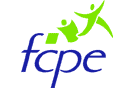 Association de parents d’élèves Collège Lucie et Raymond AubracCOMPTE RENDU DU CONSEIL DE CLASSE DE 5EME D2 EME TRIMESTRE – 15 MARS 2018PRESENTS- Principale adjointe : Mme DEBA- Conseiller Principal d’Education : M. LESHAURISProfesseurs : M. PARCOU/ Français – Professeur principal Mme GILLES : Technologie/Physique-ChimieMme MARZOUKI : AllemandM. CAZENAVE : Anglais		Mme PENET - Technologie		M. PIGNOL : Histoire-géographie/EMCMme ETZOL : SVTM. DIAU : Mathématiques- Élèves déléguées : Paulette HONORE-PEYRE, Mila MACE- Parents déléguées : Mme PEYRE, Mme DUCASTAING MULCEYAPPRECIATION GENERALE – M. PARCOUClasse très sympathique et dynamique, avec laquelle il est agréable de travailler. Il y a une très bonne ambiance, propice aux apprentissages avec des élèves motivés et travailleurs. Le niveau est très satisfaisant, moyenne générale de 14,20 soit 1 point de plus par rapport au premier trimestre. Les moyennes ont nettement progressé (entre 1 et 3 points dans presque toutes les matières), notamment en technologie où la classe avait eu des difficultés au premier trimestre et des résultats stables en Physique-Chimie et en latin.On trouve toujours une excellente tête de classe, très active et stimulante pour tous. Quelques élèves sont en difficulté, notamment quatre qui pourraient peut-être bénéficier du dispositif Action Collégiens, Devoirs Faits pour certains. La classe bénéficie de l’action de deux déléguées très investies.La classe est très vive à l’oral, avec parfois quelques bavardages, notamment en EPS et en Français (particulièrement le jeudi après-midi).Les élèves semblent très satisfaits de l’usage des tablettes, selon la dernière réunion de vie de classe. Les élèves se plaignent de l’absence de sortie et de voyage cette année. De bonnes dispositions et une très bonne dynamique de progression que les professeurs souhaitent voir maintenues et améliorés encore au 3ème trimestre.APPRECIATIONS PAR MATIEREFRANÇAIS : Amélioration de 1,7 point soit 13,6. Au premier trimestre, 10 élèves n’avaient pas la moyenne contre 4 ce trimestre. SVT:De gros progrès ce trimestre, Classe motivée et agréable. Aucun problème de bavardage le jeudi après-midi, c’est un vrai plaisir de travailler avec cette classe.Elèves très volontaires, et dynamiques nous espérons maintenir cet esprit jusqu’à la fin de l’année. MATHEMATIQUES :Un vrai plaisir d’enseigner pour cette classe dynamique et travailleuse, il faut continuer. TECHNO :Une vraie progression, les élèves ont tiré des enseignements du premier trimestre. Il y a quatre élèves en difficultés pour des raisons diverses, par manque de travail parfois mais pas toujours.  ANGLAIS : Très satisfait de cette classe , un vrai bonheur d’’enseigner, avec un niveau excellent.Petite baisse à l’oral pour certains mais des progrès pour tous à l’écrit ce qui est encourageant.  Tête de classe très active et impliquée qui entraîne la classe vers le haut.Un élève en difficulté, avec 9 de moyenne, mais rien de dramatique. HISTOIRE-GEOGRAPHIE: Je rejoins mes collègues, classe travailleuse et impliquée. ALLEMAND : Onze élèves de la 5éme D sur une classe de 21, tous ont un bon voire très bon niveau, un seul élève n’a pas la moyenne mais il n’est pas à proprement parler en difficulté.  Il s’agit d’une classe d’un très bon niveau. MENTIONS CE TRIMESTRE9 élèves félicités, 4 élèves complimentés, 6 encouragés.DISCUSSIONS ET SUIVI DES DEMANDES PARENTALES / ELEVES : Les parents font retour d’une très bonne ambiance ce trimestre avec une vie de classe agréable et studieuse. Les parents ont demandé qu’une reprise des bases de grammaire en français soit faite pour palier aux lacunes dues à l’absence de cours l’an dernier et permettre aux enfants de progresser. M. PARCOU a pris en compte l’ensemble de ces remarques et indique que le programme du 3eme trimestre comportera un important travail en grammaire et en conjugaison. Les parents remarquent aussi la difficulté de la prise de notes en cours, à cause de la quantité et de la rapidité des professeurs (notamment quand les cours sont projetés, le défilement va trop vite) et demandent aux professeurs  d’adapter le rythme des cours à la capacité de prise de note des élèves.Les parents constatent des résultats à l’écrit extrêmement faibles en éducation musicale, et s’inquiètent du peu de progression dans cette discipline contrairement aux autres matières. Les parents constatent un niveau d’exigence de connaissances musicales élevé lors des contrôles écrits, qui semble pénaliser en priorité les enfants dont les familles sont allophones et/ou ceux dont la maitrise du français est encore fragile dans leurs apprentissages.  Les parents estiment que l’absence d’explications et de corrections des devoirs écrits est problématique et demandent s’il est possible de mettre en place des corrections et des préparations écrites à ces devoirs plus adaptés pour permettre à tous les enfants de progresser. Il semble que les élèves n’ont pas le réflexe de demander à leur professeur de les aider, malgré sa bienveillance.M. Leshauris propose d’intervenir dans ce sens.Des parents nous rapportent que 2 élèves semblent avoir une très mauvaise dynamique relationnelle sur fond de moqueries vis-à-vis d’une camarade.Il est décidé que M. Leshauris recevra ces élèves et que les professeurs seraient vigilants à les séparer en cours. Il y a une demande parentale pour savoir comment modifier l’emploi du temps de « devoirs faits », par exemple pour supprimer une partie du soutien scolaire.Les parents doivent adresser leur demande d’inscription/suppression/modification du soutien scolaire directement à Mme Deba par courrier ou par téléphone. Les parents demandent à ce que le CDI soit ouvert le mercredi, cela permettrait aux élèves de trouver un espace calme et propice au travail tout en déchargeant les couloirs bondés d’élèves.Mme Deba précise que l’allocation de 30h du responsable du CDI ne permet pas d’ouvrir plus largement le CDI le mercredi. Les parents rapportent que le sac des élèves avec les tablettes est encore plus lourd, les trajets sont pénibles pour les enfants.Les parents font état de la mauvaise qualité des repas à la cantine.Mme Deba réaffirme que le Conseil de classe n’a aucune autorité pour intervenir en ce qui concerne la cantine, et qu’il s’agit de faire avancer la question dans les autres instances du collège. Les parents mentionnent le mauvais état d’entretien et d’hygiène des toilettes des filles, et demandent un entretien plus soutenu.Pour finir, les parents souhaiterait connaitre les projets de sortie, activités artistiques, scientifiques et culturelles (avec intervenants extérieurs) et voyages prévue pour la classe de 5ème D, et rappellent qu’en dehors d’une très belle sortie avec Mme Canteux à la Défense en 6ème l’an passé, ils n’ont bénéficié d’aucune autre sortie ou d’activités depuis.Mme DEBA, consciente des disparités sur ce sujet entre les classes, est en train d’établir une étude/bilan des sorties et parcours artistiques et culturels menés par l’établissement, nous en aurons copie. Concernant les sorties, M. PIGNOL propose une sortie pour clôturer les apprentissages sur le Moyen-Age soit à Provins (en lien avec l’EPS et avec une course d’orientation) ou au Musée de la Renaissance à Ecouen pour une journée avec pique-nique. Mme Marzouki aimerait proposer un voyage pour la classe d’allemand l’année prochaine. M. Parcou souhaite organiser un voyage pour la classe de LCA (langues et cultures de l’antiquité) l’année prochaine.Intervention des déléguées des élèves :Les élèves ont relevé des problèmes de corrections inexistantes, de difficulté de prise de notes (cahier non remplie,  un problème relationnel entre 2/3 élèves.Les élèves estiment qu’il y a trop de contrôles en fin de trimestre, avec des devoirs parfois d’un niveau supérieur à celui des cours. M.Deba répond qu’il est important que les élèves s’organisent de manière à anticiper ces périodes et que l’organisation du travail doit permettre de palier à ces charges de travail ponctuelles. Les élèves apprécient la très bonne amélioration de la vie de classe avec moins de bruits, une meilleure ambiance de classe, et des progrès dans les matières.Pour contacter les parents déléguésSylvie PEYRE                             Tél : 06 13 02 05 61                   e-mail : peyre.sylvie@wanadoo.frGaëlle DUCASTAING MULCEY Tél: 06 20 92 52 38                    e-mail : gaelle.ducastaing@yahoo.frsite FCPE du collège Lucie et Raymond Aubrachttp://fcpe75-lucie-aubrac.hautetfort.com/